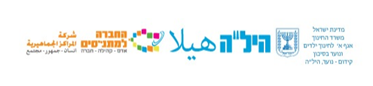 תלקיט מארג שפה – 9-8 שנות לימודמסלול 8 שנות לימודסוגה ספרותית פתגמים שתי פעילויות יצירתיות : איור, קומיקס, כתיבה להסברהפתגמים הבעה והבנה- סוג טקסט מכתב אישי לכתוב מכתב אישי אחד, על פי רצון התלמידסוגה ספרותית סיפורי עמים ניתוח של סיפור אחד, ניתן לבחור סיפור שאינו נמצאבמדריך למורה.הבעה והבנה - תמצית המורה ייתן לתלמיד קטע – בן 10-1  שורות - והתלמיד יכתובלו תמצית.הבעה והבנה הבחנה בין עובדה, דעה והשערההתלמיד יתרגל פעילות אחת מהפעילויות שיכולות להיות מהחוברת לתלמידהבעה והבנה- סוג טקסט טופס, שאלון רכישת מיומנות:מילוי הטפסים והשאלוניםמתוך החוברת לתלמיד, דוגמה אחת מכל סוג.לשון - סימני פיסוק עבודה שוטפת לאורך כל הלמידה, אין הדגמה בתלקיט.לשון נרדפות וניגודיות שלושה ממכלול התרגילים בחוברת לתלמידלשון סמיכות תרגיל אחד לפחות. אפשר להשתמש באחד מהתרגילים הכוללים הן את חלקי הדיבור, הן את הסמיכות והן את שם העצם ותוארולשון חלקי דיבור תרגיל אחד לפחותלשון מילות קישור אין בתלקיט, יש במבחןלשון פירוט והכללה שניים מהתרגילים המופיעים בחוברת לתלמיד מסלול 9 שנות לימוד סוגה ספרותית פתגמים שתי פעילויות יצירתיות : איור, קומיקס, כתיבה להסבר הפתגמיםבשפתך (כמו 8 שנ"ל)הבעה והבנה- סוג טקסט מכתב רשמי התלמיד יכתוב מכתב רשמי לפי אחת ממטלות החוברת / או לגורם רשמי כלשהו שהוא יבחר.סוגה ספרותית סיפור קצר המורה והתלמיד יבחרו סיפור קצר אחד = מותר גם סיפור קצר שאינונמצא במאגר – וינתחו אותו ניתוח מלא.אפשרות – לאייר את הסיפור,לכתוב תקציר, ליצור מהסיפור משחק תפקידים, לכתוב סיום אחר .הבעה והבנה תמצית המורה ייתן לתלמיד קטע – בן 10-1  שורות - והתלמיד יכתוב לותמצית. (כמו 8 שנ"ל)הבעה והבנה- סוגי כותרות התלמיד יאסוף מהמרשתת (אינטרנט)  שלוש כותרות מכל סוג ויציג אותן. בנוסף – המורה ייתן לתלמיד שני קטעים קצרים מאד והתלמיד יוסיף כותרת לכל קטע, וימיין את הכותרת (מידע, עמדה, פיקנטית).הבעה והבנה- סוג טקסט - טקסט טיעון. המורה יבחר טקסט והתלמיד יאפיין אותו / אפשר גם להציג אחת מהעבודות המוצעות לטקסט טיעון.לשון סימני פיסוק עבודה שוטפת לאורך כל הלמידה, אין הדגמה בתלקיט.לשון משפחות מילים+ שדה סמנטיהתלמיד יציג בתלקיט שני תרגילים מנושאים אלה.לשון, הבעה והבנה משלבים בשפהומשפט תקיןהמורה יבחר משפטים שאינם תקינים והתלמיד יתקנם. לחלופין, התלמיד יציג משפטים כאלהויתקנם. כמו כן יוצג תרגיל בנושא המשלבים בשפה (גבוה, בינוני ונמוך).לשון מילון תרגיל אחד בתלקיט לשון מילות קישור +שמות תוארהתלמיד יציג בתלקיט שניים /שלושה תרגילים העוסקים במילות הקישור ובשמות התואר.להלן טבלה מסכמת של דרישות התלקיט (בתמצות) ללא הפירוט- טבלה מארגנת - מארג שפה 8 - 9 -10  שנות לימודשימו לב –  בכל רמות הלמידה ירד סופית נושא המילון. בהצלחה!!!קריטריון מארגן מסלול 8 שנות לימודמסלול 9 שנות לימודמסלול 10 שנות לימודסוגה/ז'אנר ספרותיפתגמים ומשליםסיפורים קצרים סיפורים קצריםהסיפור העממיסיפורי עמיםפתגמיםשירההבעה והבנהסוגי טקסטיםשאלון, רשימה, טופסטקסט טיעוןאמצעים רטורייםטקסט טיעוןאמצעים רטורייםטקסט מפעילסוגי כותרותסוגי טקסטים נוספיםמכתב אישימכתב רשמי/חיפוש עבודהמכתב רשמי/אוקורות חייםתמציתסיכום כולל ובוררעובדה, דעה, השערהסוגי פרסומותטקסטים לא מילולייםהבנת השאלההבנת שאלות וניסוח תשובותהבנת שאלות וניסוח תשובותלשוןתוספות לשוניותאם לא נלמדו קודם כסימני פיסוק, מילות קישור, סמיכויות וחלקי הדיבור.מילות קישור,סימני פיסוקשמות ותאריםמערכת הפועל:שורשים, גופים, זמנים ובנינים.חלקי דיבור, מיליותמשפחות מיליםזמנים וגופים בפועלמבנה תקין של משפטסמיכותשדה סמנטיפועל, שם עצםושם תוארמשלבים בשפהתחביר: חלקי משפטוסוגי משפטמבנה משפט תקיןשם המספר 